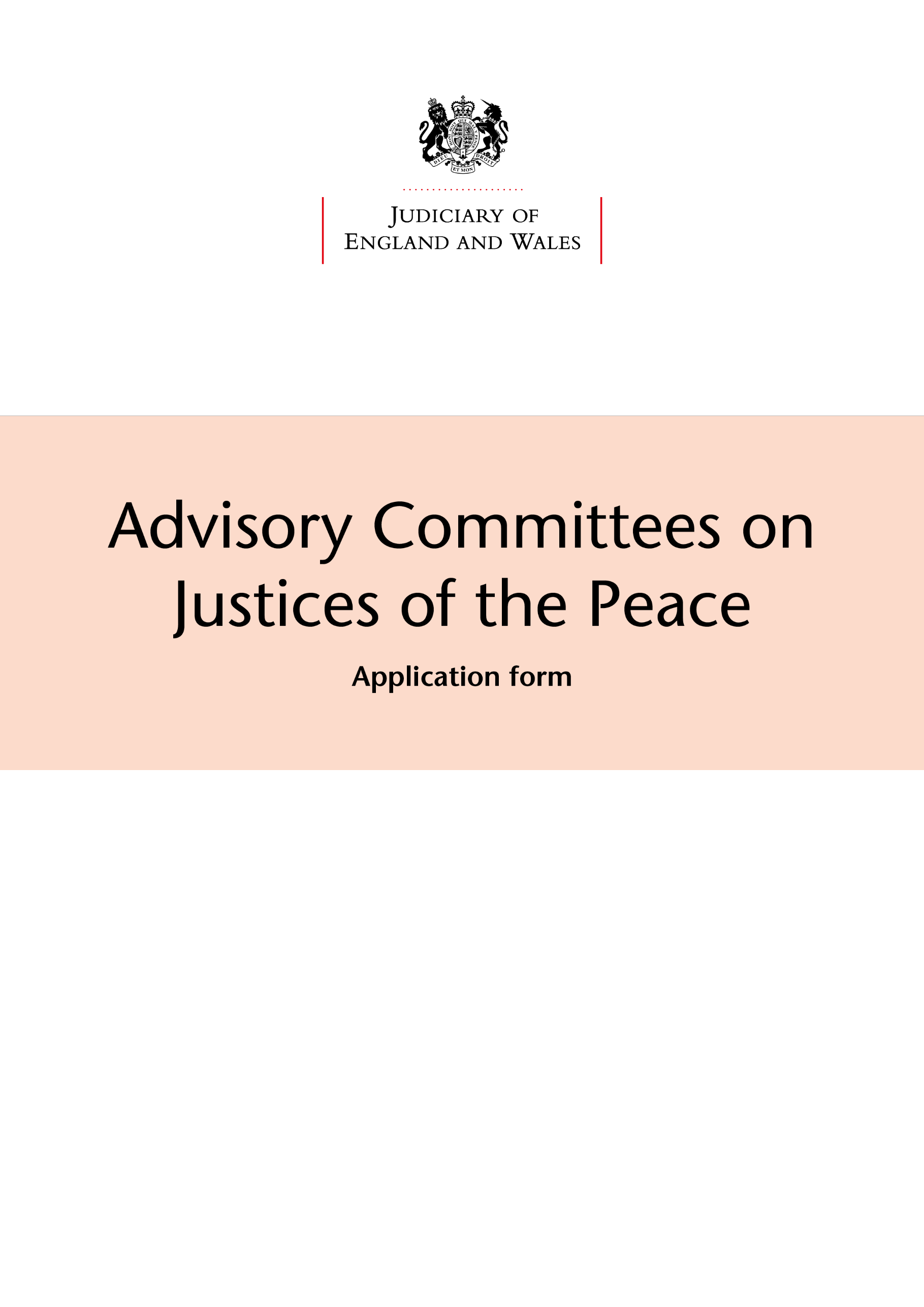 Instructions for completion and return of this formThis form should be used by applicants for magistrate and non-magistrate member vacancies for advisory committee vacancies.Please read the Guidance for Applicants before making your application.Please complete all relevant sections of the form.Where applicable, click on the relevant box to place a cross in that box.Where text is required, type your answers into the form fields. These will expand as you type.If a question does not apply to you, please mark it N/A (not applicable). Do not leave the space blank.Please send your completed application to the relevant advisory committee by email or post. If sending by post, please ensure the printed copy is fully legible and do not send photocopies.Contact the advisory committee if you have any questions about completing your application.This document is produced and maintained by:Judicial HR Judicial Office 10th Floor, Thomas More Building Royal Courts of Justice Strand London WC2A 2LL1. Preliminary informationApplicants are expected to be living or working in, or reasonably close to, the area in which they wish to serve.Please state the name of the advisory committee to which you are applying:How did you become aware of the vacancy for which you are applying?2. Personal information3. QualificationsNo formal qualifications are required to become a member of an advisory committee. This information is requested to give some background about applicants. It will not be taken into account in assessing suitability for appointment.Provide a brief summary of your educational and any other significant qualifications 
(e.g. professional qualifications):4. Employment and other voluntary rolesPlease provide full information about your employment status.Please briefly tell us about any other voluntary roles or public appointments you hold including how long you have held the role and the approximate time commitment involved.Applicants for magistrate-member vacancies should include the local justice area to which they are currently assigned, how long they have been appointed, and any authorisations held e.g. family court.5. ReferencesPlease refer to Appendix A below from page 8.6. Reasons for applying to become an advisory committee member and personal qualitiesPlease briefly explain your reasons for applying to become a member of an advisory committee and the qualities and experience you have which are relevant to the role.Please provide a brief description of any hobbies / recreational activities in your spare time:7. Convictions and orders (non-magistrate applicants only)Please provide information about any convictions, cautions or civil orders which qualify for disclosure under Appendix 1B of the Guidance for Prospective Applicants.The Lord Chancellor will not appoint anyone in whom the public would be unlikely to have confidence.A civil matter or a minor criminal matter in the past will not necessarily disqualify you for appointment.You must disclose all relevant matters, including motoring offences, on your application form. Please provide as much information as possible including the date of any conviction(s), caution(s), civil order(s) etc, the nature of the offence(s) or judgment(s) and any penalty or order you received. When disclosing motoring offences include the number of penalty points and the amount of any fine.8. DeclarationThe information that I have given in this application is true and complete to the best of my knowledge and belief. I understand that my application is liable to be rejected if I knowingly fail to disclose relevant information in my application.(Please sign electronically or by hand).Appendix A – RefereesPart 1 – Magistrates member vacanciesPlease only complete this part if you are a serving magistrate 
(you do not need to complete part 2).Please provide the details for your current bench chairman.Part 2 – Non-magistrate member vacanciesPlease only complete this part if you are not a magistrate (you do not need to complete Part 1).Please provide details of two persons who know you well enough to provide a brief reference as to your suitability for this role. You must not nominate a spouse, partner or relative as referee.Referee 1Referee 2Advisory CommitteeTitle Mr Miss Miss Ms Mrs Dr Dr Dr Other (please state) Other (please state) Other (please state)SurnameForename(s)Previous surname (if any)Date of birth (DD/MM/YYYY)Home address 
(including post code)TelephoneHomeHomeWorkWorkMobileMobileContact emailHow many years have you lived in the local area?Employment status Employed Self-employed Self-employed Self-employed Self-employed Retired Retired Not in paid employment Other (please state) Other (please state) Other (please state) Other (please state)Current occupation
(if applicable)Brief description of workTime with employerIs the role? Full time Full time Part time Part time Part time Part time Fixed Term
(end date DD/MM/YYYY) Fixed Term
(end date DD/MM/YYYY)Hours per weekHours per weekHours per weekSignedDateTitle Mr Miss Ms Mrs Dr Dr Other (please state) Other (please state)SurnameForenameAddress 
(including post code)Contact TelephoneContact EmailTitle Mr Miss Ms Mrs Dr Other (please state) Other (please state)SurnameForenameAddress 
(including post code)Contact TelephoneContact EmailOccupation (if any)Title Mr Miss Ms Mrs Dr Other (please state) Other (please state)SurnameForenameAddress 
(including post code)Contact TelephoneContact EmailOccupation (if any)